Read about Jake’s morning below. Underline each time the story mentions something that refers to a law.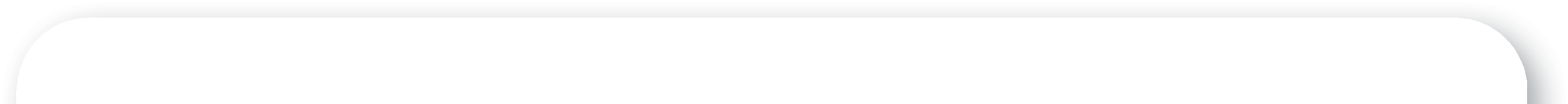 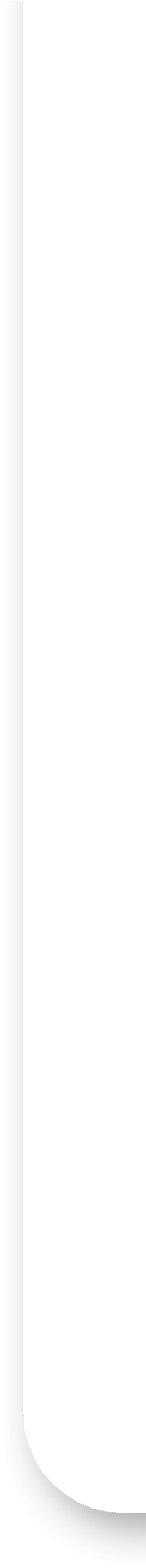 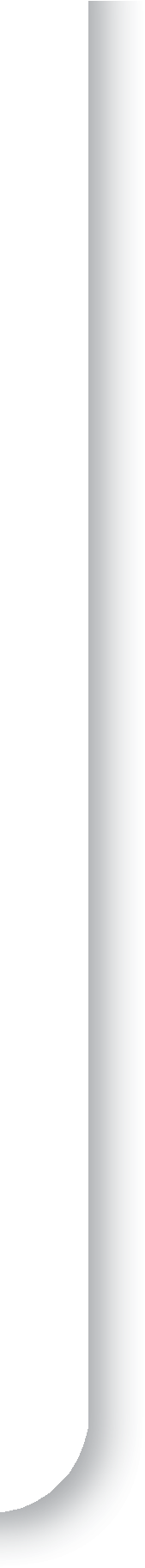 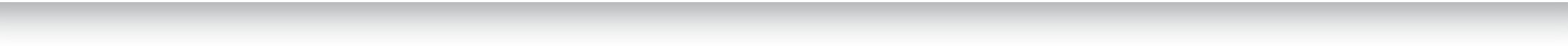 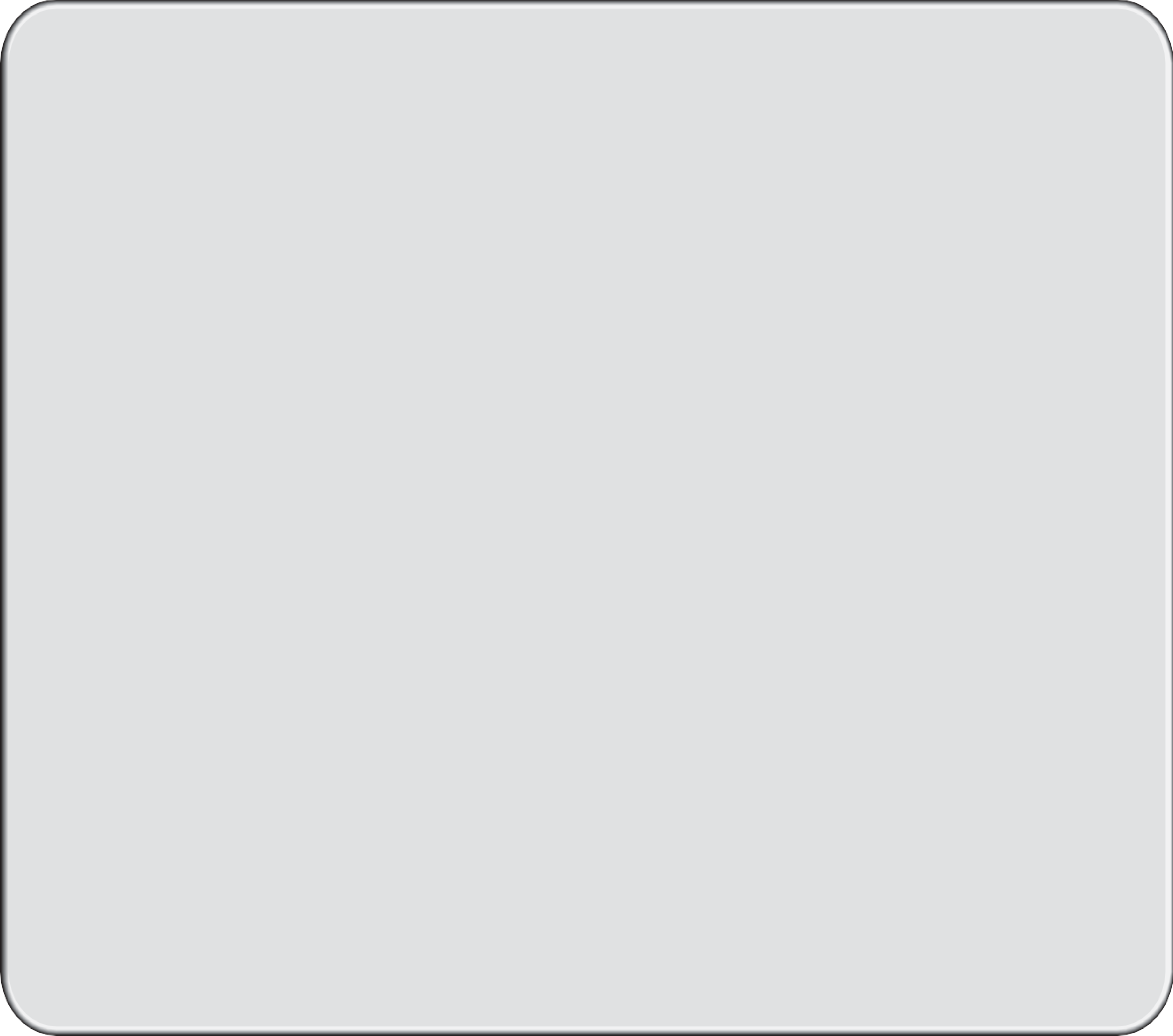 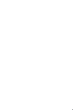 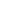 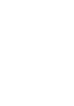 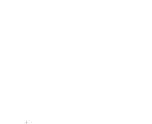 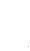 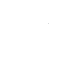 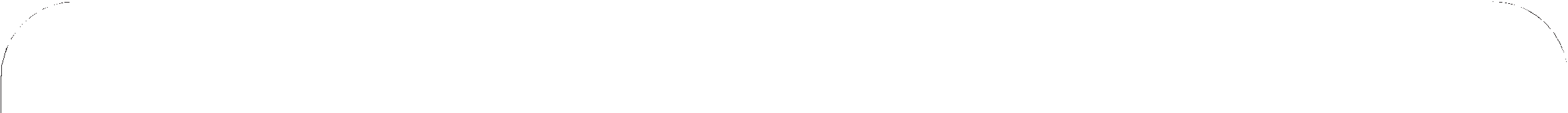 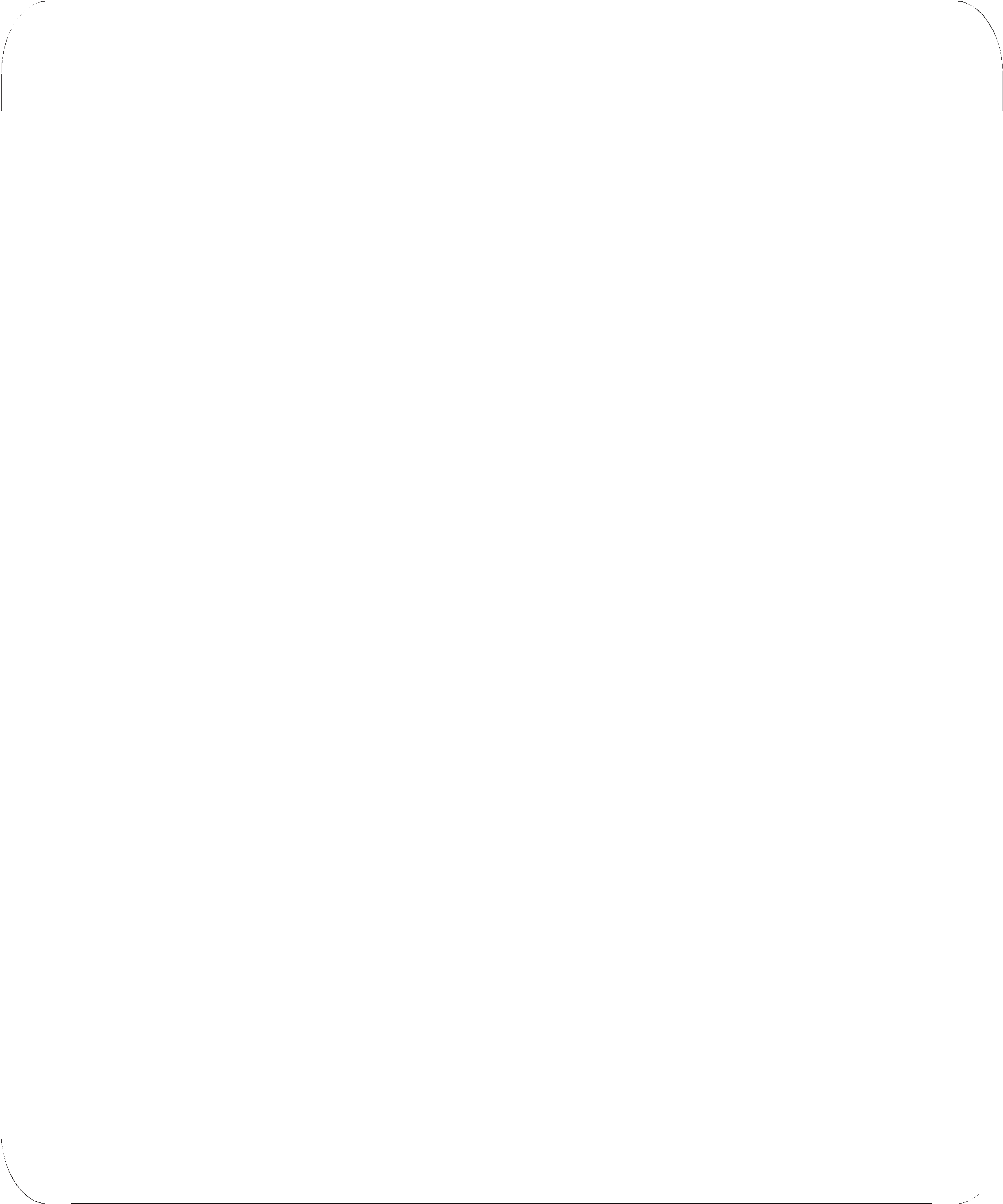 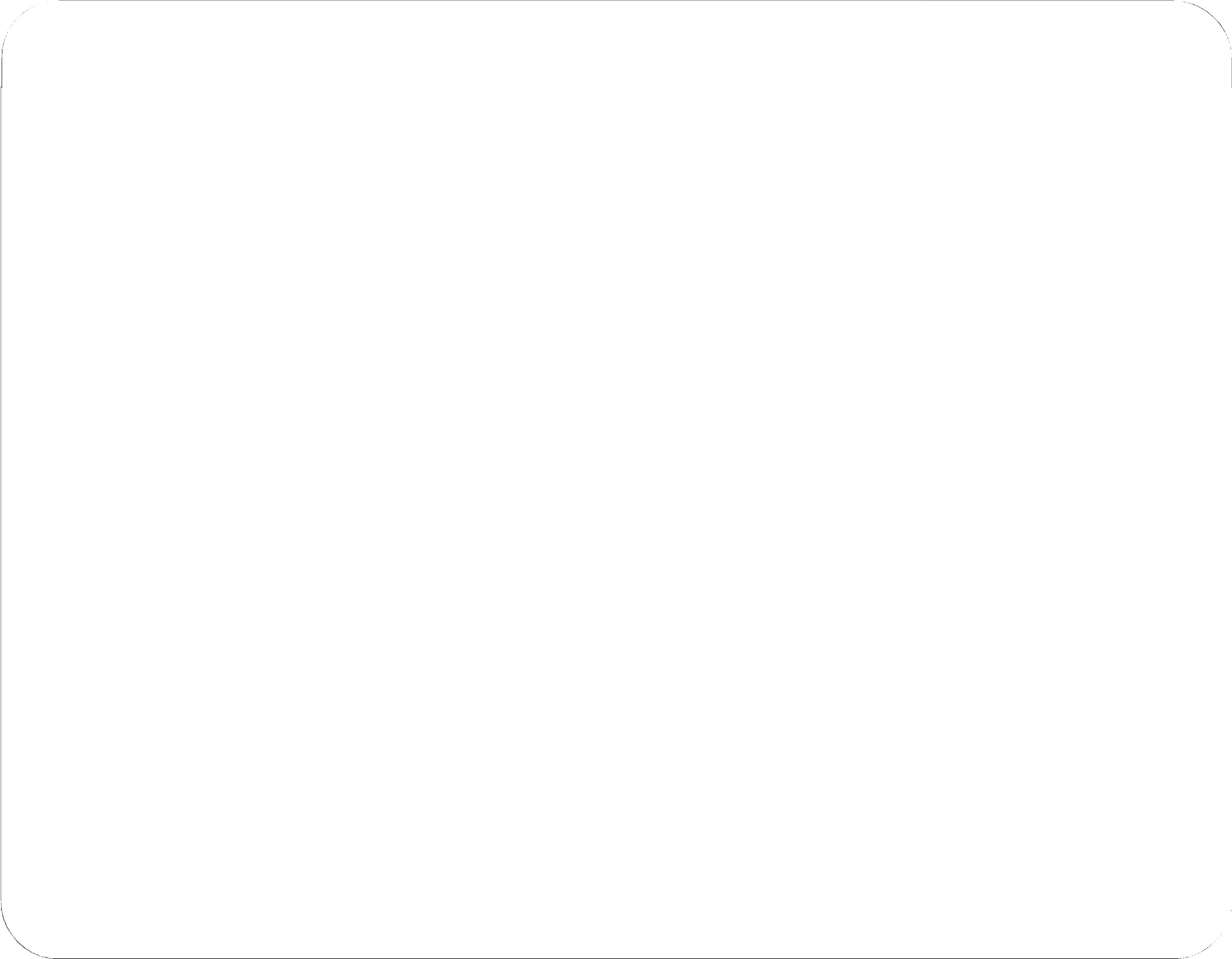 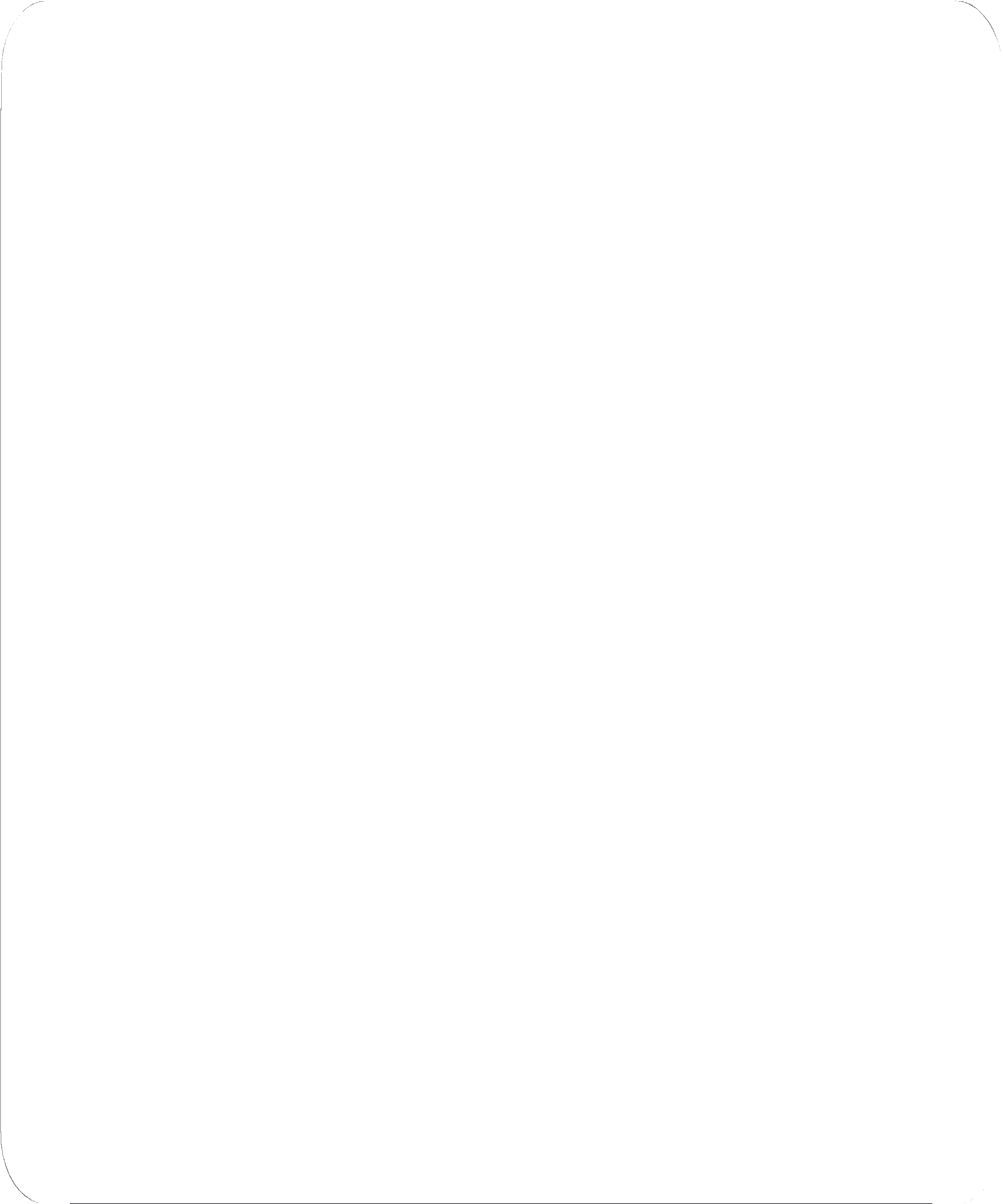 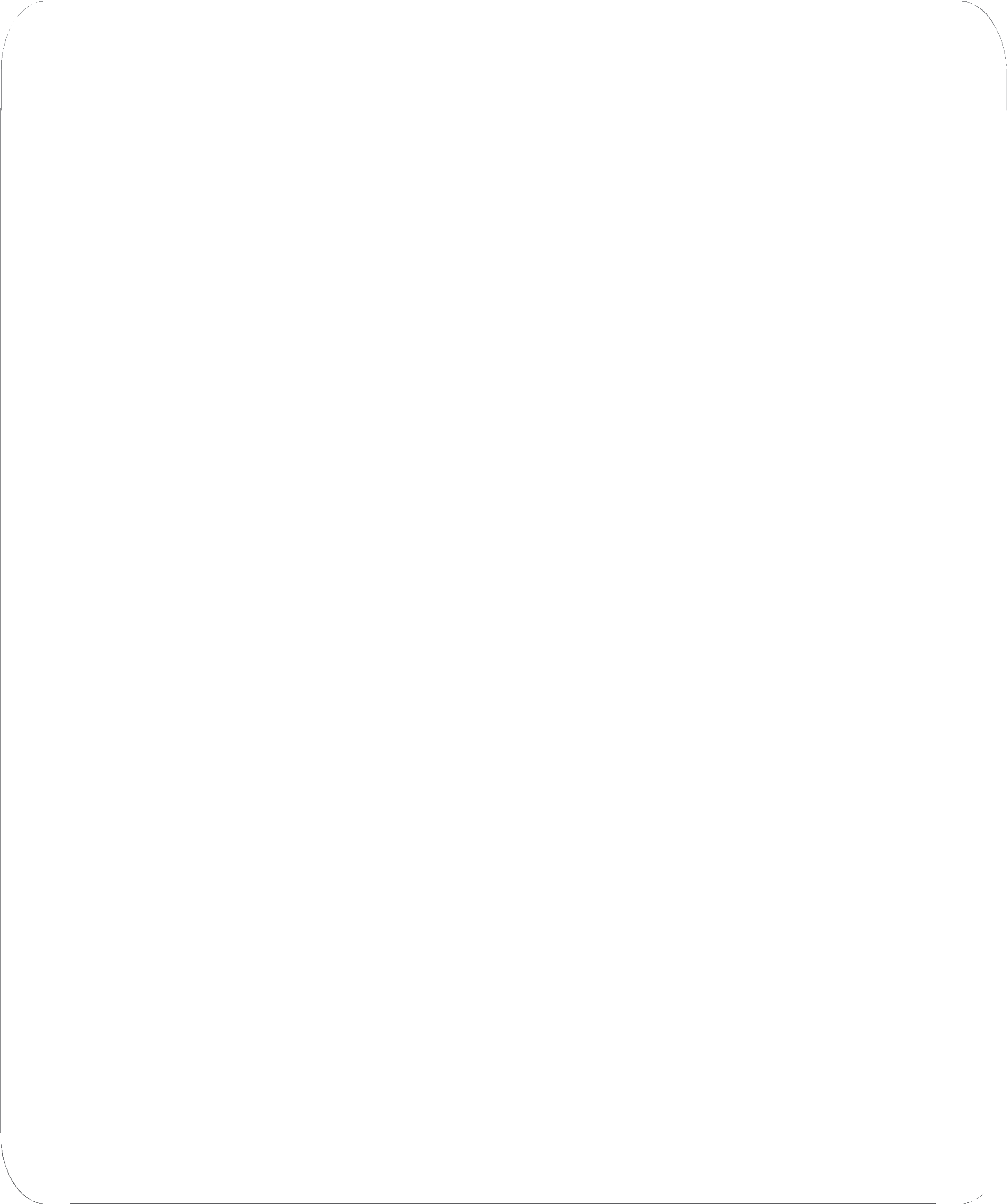 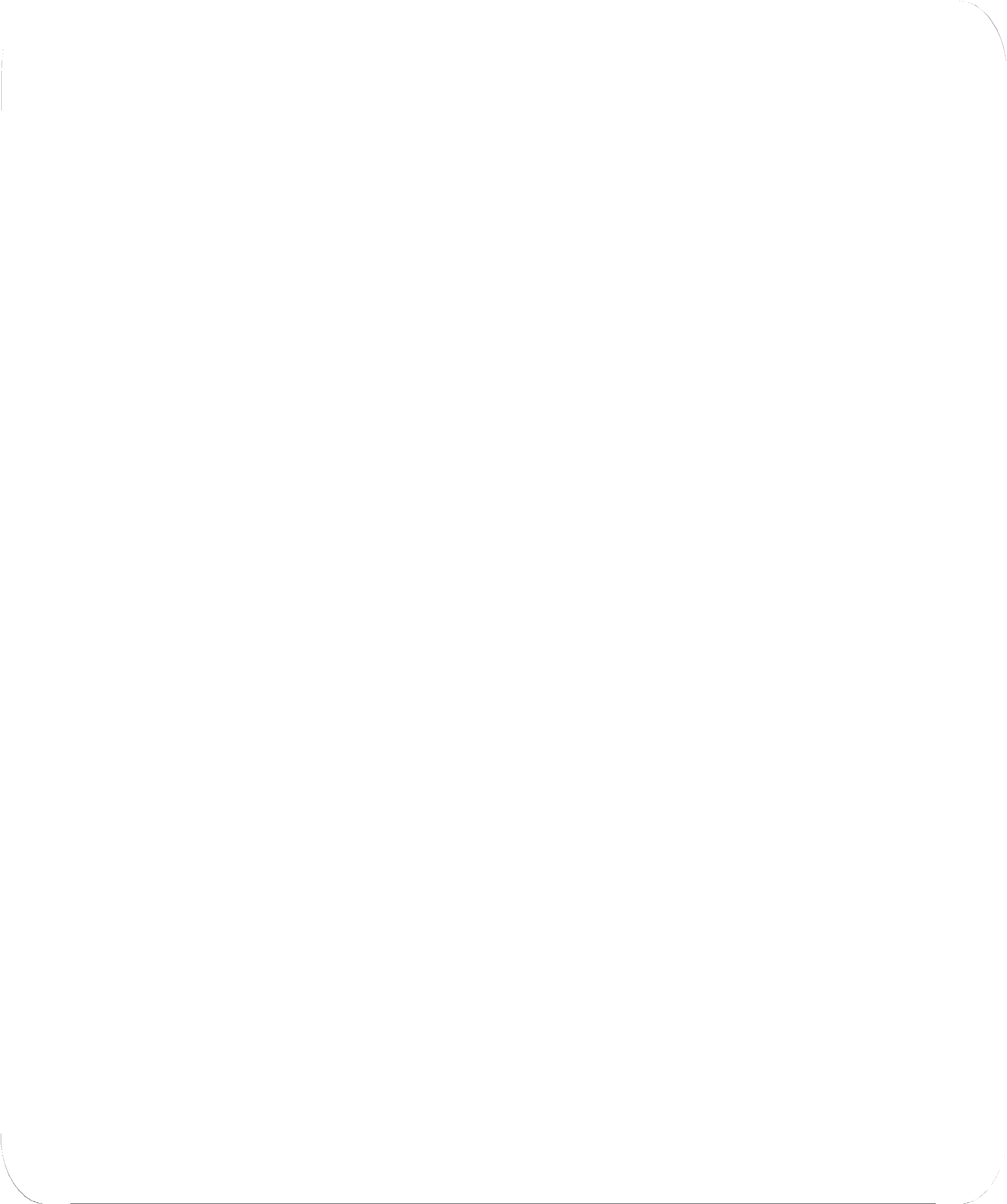 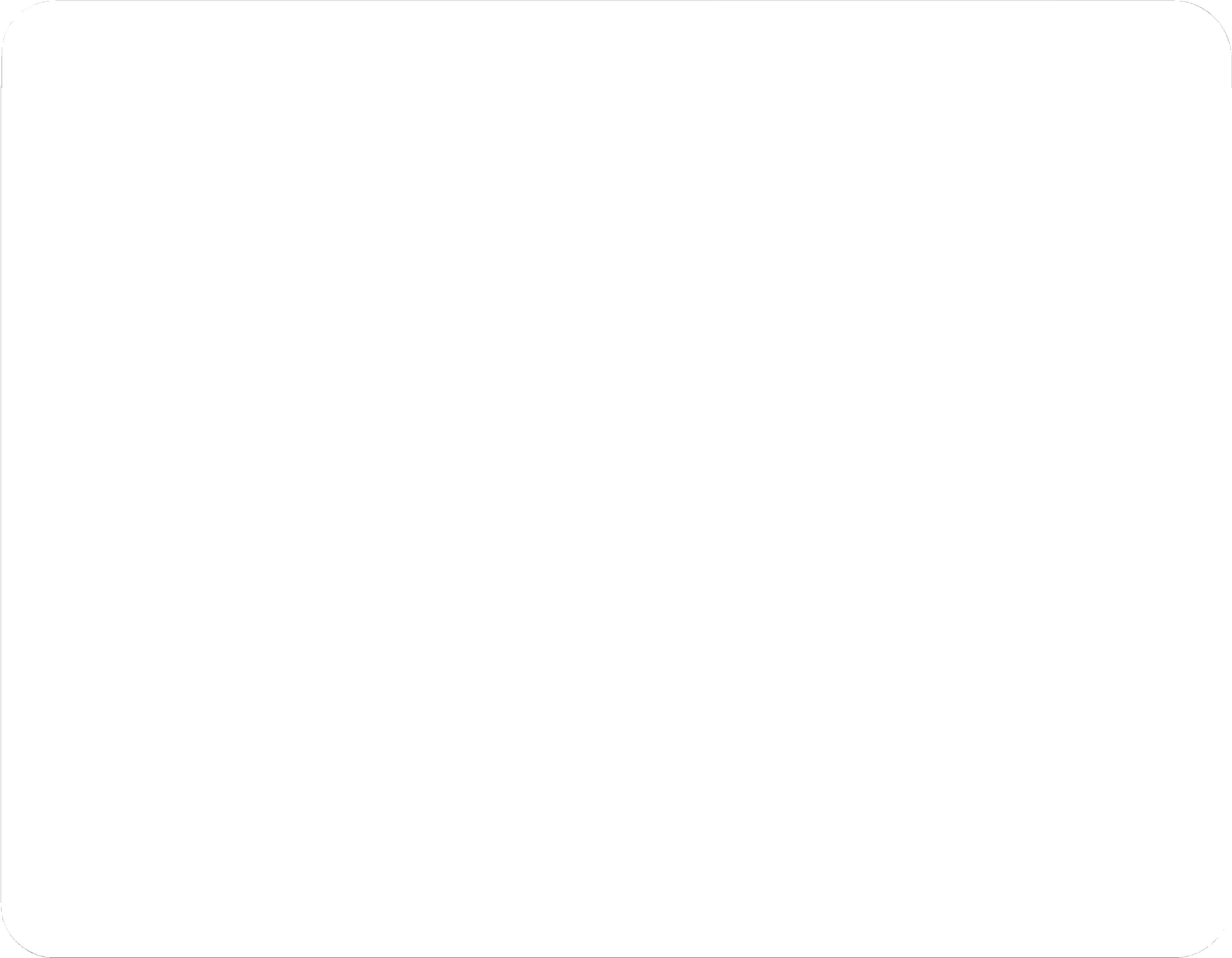 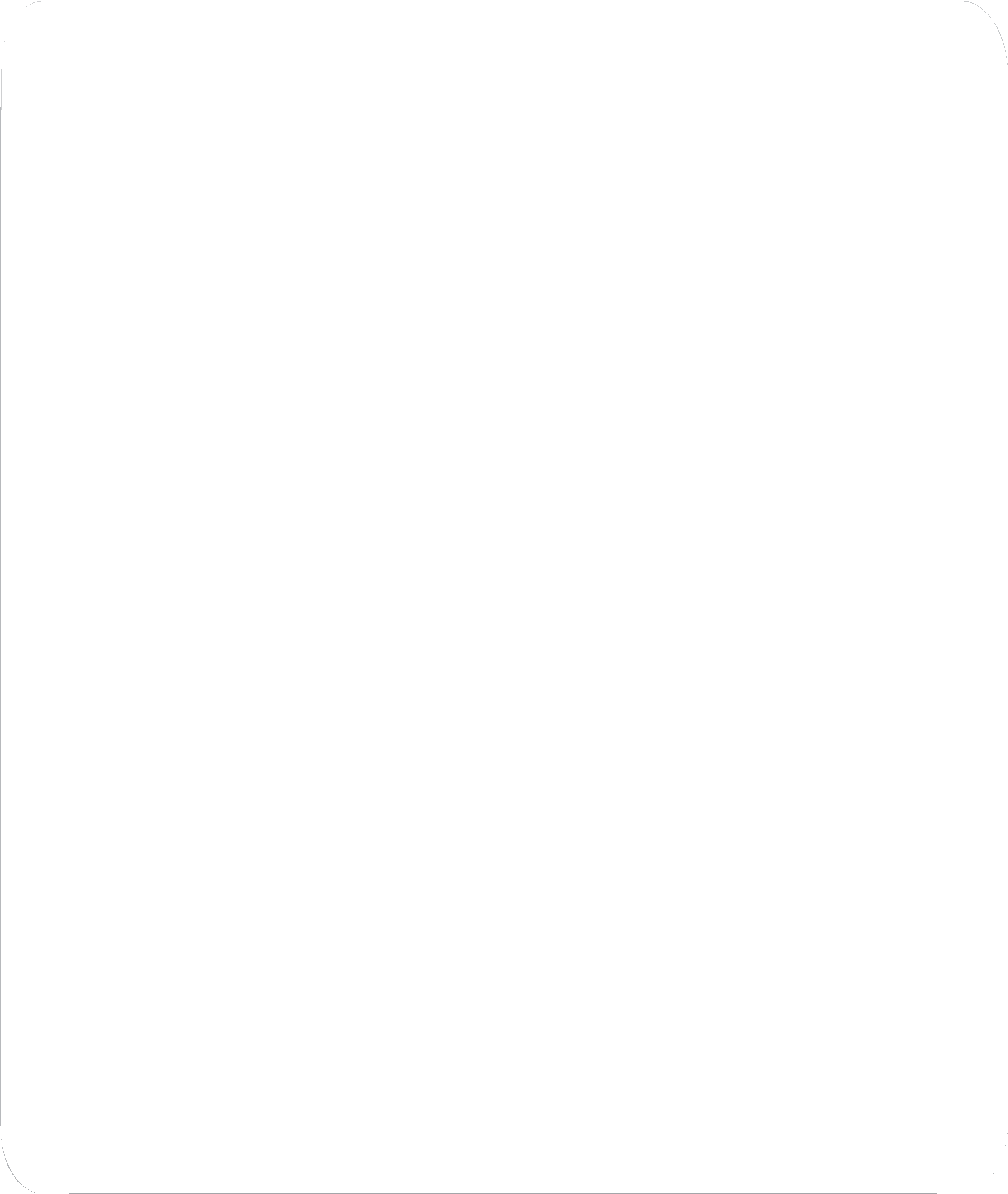 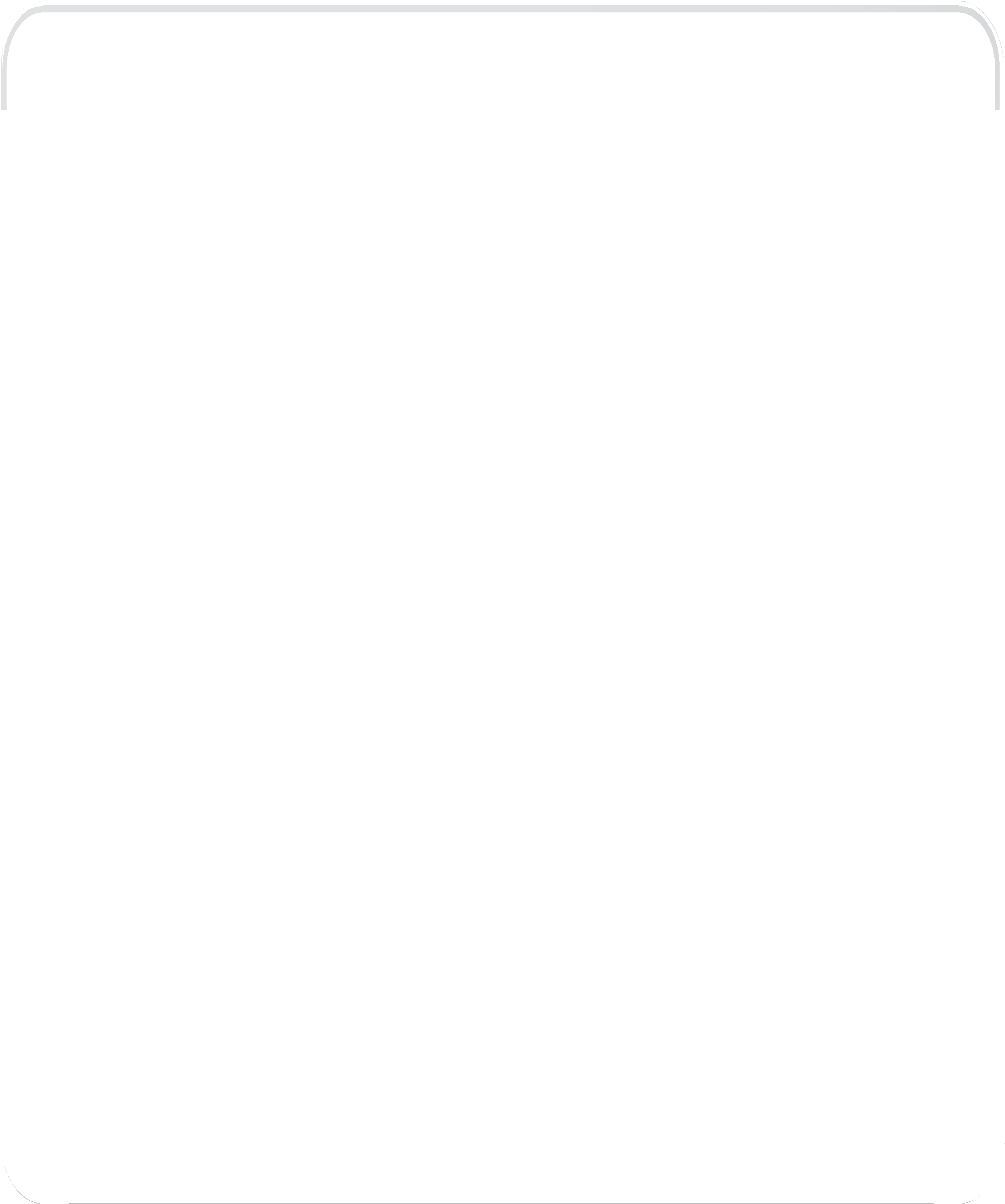 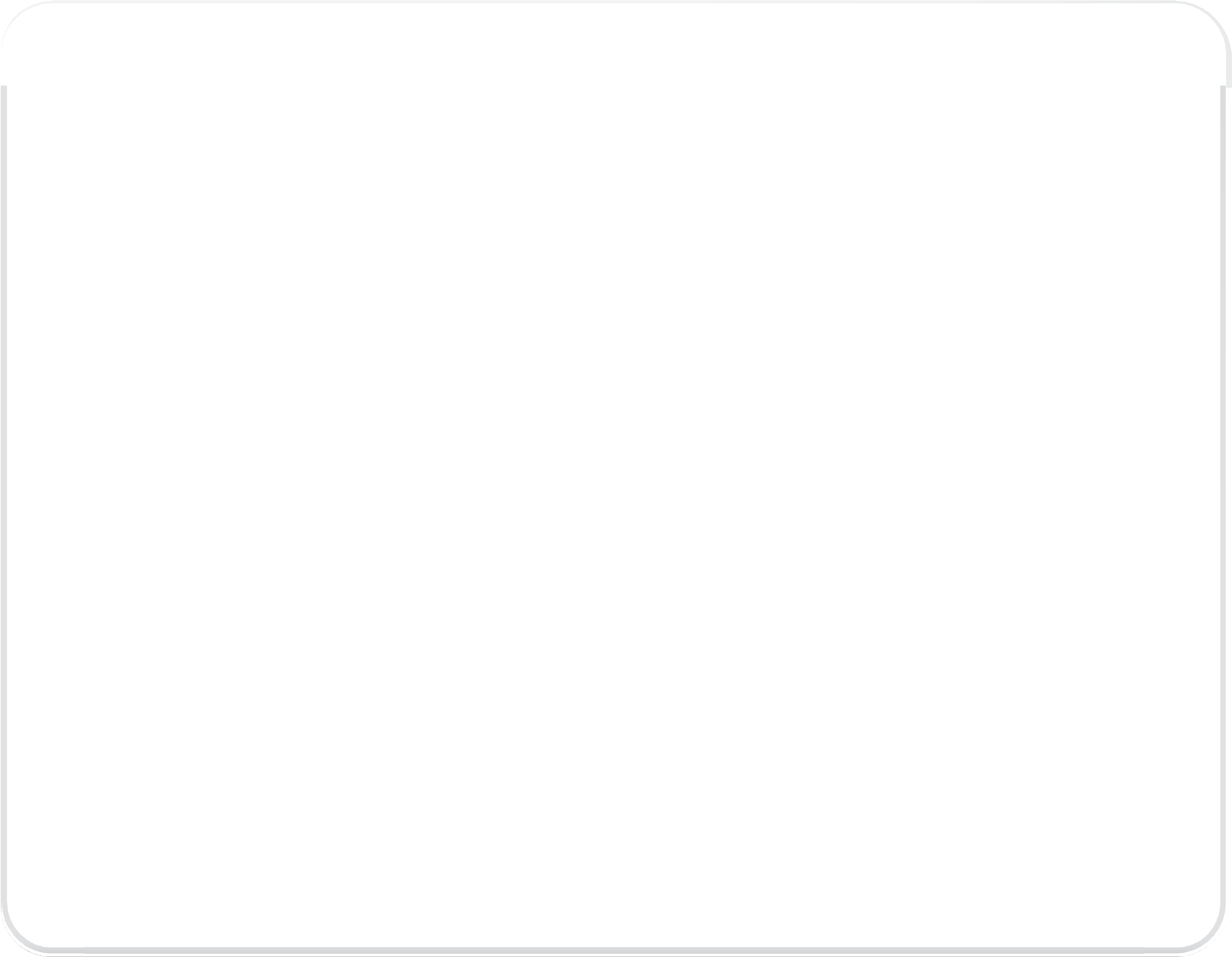 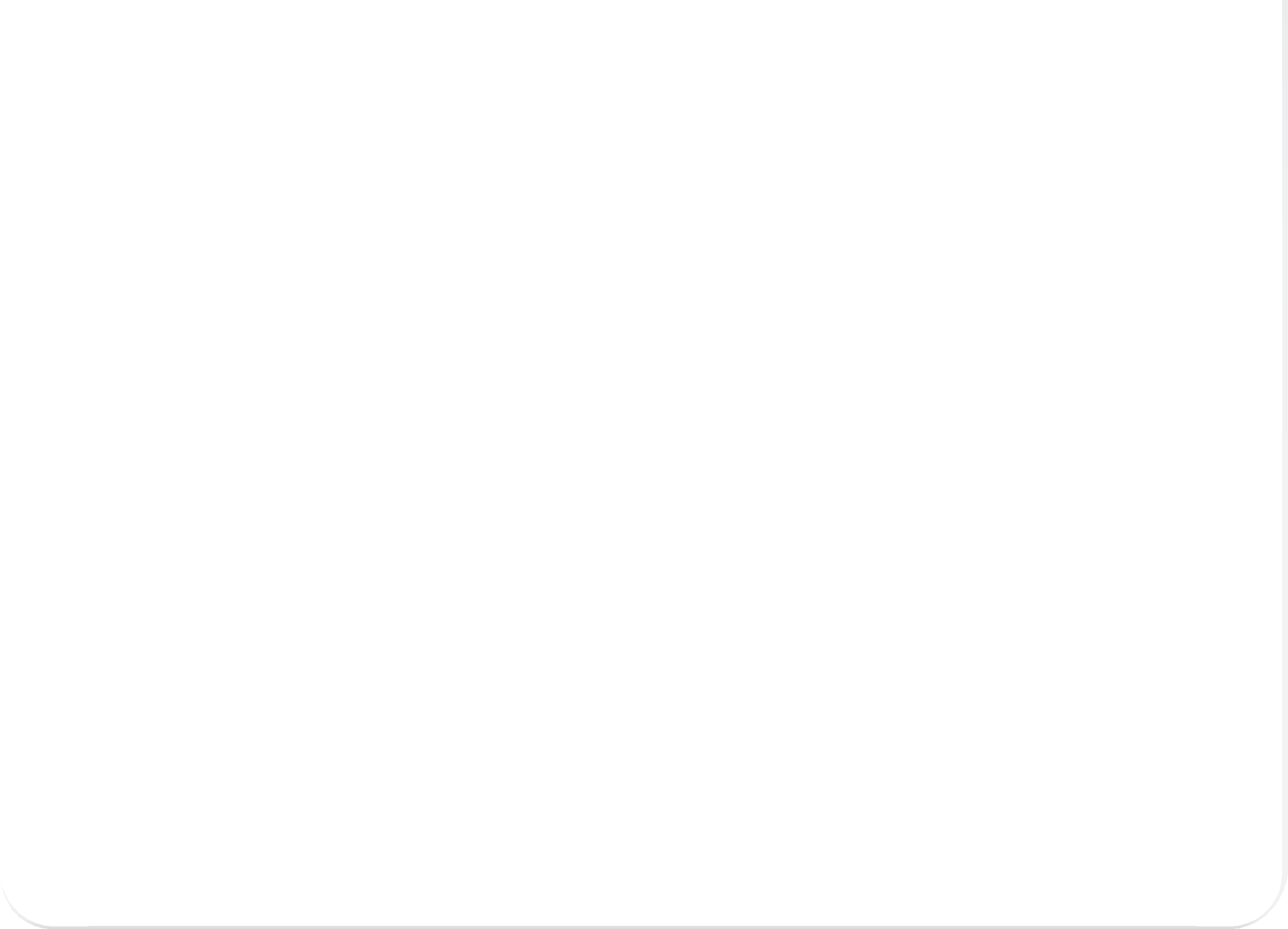 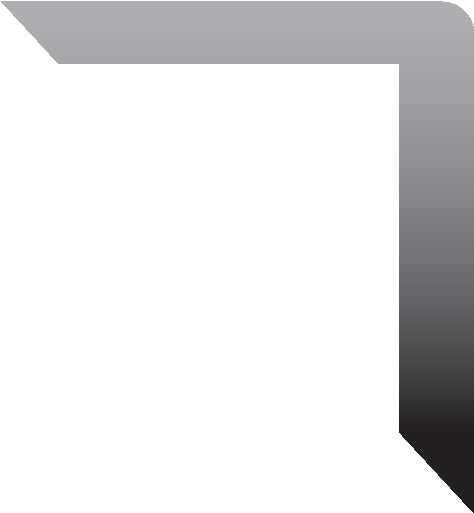 Blog	Jake-1243I woke up exhausted! I hardly slept because my parents are trying to adopt a new little sister for our family. Today’s the day we find out whether she’s allowed to live with us… and I don’t want it to fall through.At breakfast, we were all doing things in a rush at the table as usual.I was revising for my driving theory test and Dad was doing his passport application. Mum was trying to get her head around some form for claiming PPI compensation from her bank.Dad gave me a lift, because he’s taken annual leave today. It was nice to set off later. However, it was annoying getting a lecture from him in the car about why he wants me to stop buying beer for younger friends. He keeps going on and on about teenagers being more responsible when he was growing up. I don’t know what young adults were like in  the1990s; all I know is that I’m so glad to be part of my generation. I couldn’t imagine being part of an earlier generation. It seems crazy to me that when Dad was growing up, my gay friend Rudi wouldn’t have had the right to get married. My uncle Gary wouldn’t have had the right to paid parental leave to look after my baby cousin either. Incredible!Name three things that you have done, or will do, today that are relevant to a law (for example, came to school).Theme C   How the law works© HarperCollinsPublishers Ltd 2016